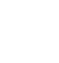 НОВООДЕСЬКА МІСЬКА РАДАМИКОЛАЇВСЬКОЇ ОБЛАСТІ ВИКОНАВЧИЙ КОМІТЕТ Р І Ш Е Н Н Я  12  жовтня  2022 року                       м. Нова Одеса                                      №  171Про виплату матеріальної допомоги    на   поховання Відповідно до п.1 частини «а», п.14 частини «б» статті 34 Закону України «Про місцеве самоврядування в Україні», на виконання п.17 розділу 1  Комплексної програми «Турбота» Новоодеської міської ради на 2021-2025 роки, розглянувши заяви про надання матеріальної допомоги на поховання осіб, які на час смерті не працювали і не отримували пенсії та соціальної допомоги, та представлені документи, виконавчий комітет міської ради ВИРІШИВ:1. Виплатити громадянці Богдановій Тетяні  Радіонівні, дата р.н., яка проживає  в с. адреса,  матеріальну допомогу в сумі 1000 грн. на поховання матері Богданової Ольги Миколаївни.2. Відділу бухгалтерського обліку та звітності управління соціального захисту населення Новоодеської міської ради (Журба) здійснити виплати згідно чинного законодавства.3.  Контроль за виконанням даного рішення покласти на керуючого справами виконавчого комітету міської ради Чубука Г.П. Міський  голова                                                    	                 Олександр ПОЛЯКОВ 